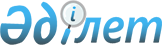 2021-2023 жылдарға арналған Зайсан ауданы Қаратал ауылдық округінің бюджеті туралыШығыс Қазақстан облысы Зайсан аудандық мәслихатының 2020 жылғы 25 желтоқсандағы № 68-6 шешімі. Шығыс Қазақстан облысының Әділет департаментінде 2020 жылғы 31 желтоқсанда № 8168 болып тіркелді.
      ЗҚАИ-ның ескертпесі.

      Құжаттың мәтінінде түпнұсқаның пунктуациясы мен орфографиясы сақталған.
      Қазақстан Республикасының 2008 жылғы 4 желтоқсандағы Бюджет кодексінің 9-1-бабының 2-тармағына, 75-бабының 2-тармағына, Қазақстан Республикасының 2001 жылғы 23 қаңтардағы "Қазақстан Республикасындағы жергілікті мемлекеттік басқару және өзін-өзі басқару туралы" Заңының 6-бабы 1-тармағының 1) тармақшасына, Зайсан аудандық мәслихатының 2020 жылғы 23 желтоқсандағы № 67-1 "2021-2023 жылдарға арналған Зайсан ауданының бюджеті туралы" (нормативтік құқықтық актілерді мемлекеттік тіркеу Тізілімінде 8093 нөмірімен тіркелген) шешіміне сәйкес Зайсан аудандық мәслихаты ШЕШІМ ҚАБЫЛДАДЫ:
      1. 2021-2023 жылдарға арналған Қаратал ауылдық округінің бюджеті тиісінше 1, 2, 3-қосымшаларға сәйкес, соның ішінде 2021 жылға мынадай көлемдерде бекітілсін:
      1) кірістер – 43430 мың теңге, соның ішінде:
      салықтық түсімдер - 8661 мың теңге;
      салықтық емес түсімдер – 10 мың теңге;
      негізгі капиталды сатудан түсетін түсімдер – 0,0 мың теңге;
      трансферттердің түсімдері – 34759 мың теңге;
      2) шығындар – 44256,2 мың теңге;
      3) таза бюджеттік кредиттеу – 0,0 мың теңге, соның ішінде:
      бюджеттік кредиттер – 0,0 мың теңге;
      бюджеттік кредиттерді өтеу – 0,0 мың теңге;
      4) қаржы активтерімен жасалатын операциялар бойынша сальдо – 0,0 мың теңге;
      қаржы активтерін сатып алу – 0,0 мың теңге;
      мемлекеттің қаржы активтерін сатудан түсетін түсімдер – 0,0 мың теңге;
      5) бюджет тапшылығы (профициті) – -826,2 мың теңге;
      6) бюджет тапшылығын қаржыландыру (профицитті пайдалану) – 826,2 мың теңге;
      қарыздар түсімі – 0,0 мың теңге;
      қарыздарды өтеу – 0,0 мың теңге;
      бюджет қаражатының пайдаланатын қалдықтары – 826,2 мың теңге.
      Ескерту. 1-тармақ жаңа редакцияда - Шығыс Қазақстан облысы Зайсан аудандық мәслихатының 18.05.2021 № 6-5 шешімімен (01.01.2021 бастап қолданысқа енгізіледі).


      2. 2021 жылға арналған Қаратал ауылдық округінің бюджетіне аудандық бюджеттен берілетін субвенция көлемі 22128 мың теңге сомасында белгіленгені ескерілсін.
      2-1. 826,2 мың теңге бюджет қаражатының пайдаланатын қалдықтары осы шешімнің 4-қосымшасына сәйкес бөлінсін.
      Ескерту. Шешім 2-1 - тармақпен толықтырылды- Шығыс Қазақстан облысы Зайсан аудандық мәслихатының 30.03.2021 № 4-12 шешімімен (01.01.2021 бастап қолданысқа енгізіледі).


      3. Осы шешім 2021 жылғы 1 қаңтардан бастап қолданысқа енгізіледі. 2021 жылға арналған Қаратал ауылдық округінің бюджеті
      Ескерту. 1-қосымша жаңа редакцияда - Шығыс Қазақстан облысы Зайсан аудандық мәслихатының 18.05.2021 № 6-5 шешімімен (01.01.2021 бастап қолданысқа енгізіледі). 2022 жылға арналған Қаратал ауылдық округінің бюджеті 2023 жылға арналған Қаратал ауылдық округінің бюджеті Бюджет қаражаттарының пайдаланатын қалдықтары
      Ескерту. Шешім 4-қосымшамен толықтырылды- Шығыс Қазақстан облысы Зайсан аудандық мәслихатының 30.03.2021 № 4-12 шешімімен (01.01.2021 бастап қолданысқа енгізіледі).
					© 2012. Қазақстан Республикасы Әділет министрлігінің «Қазақстан Республикасының Заңнама және құқықтық ақпарат институты» ШЖҚ РМК
				
      Сессия төрағасы 

Ф. Мұхаметқалиев

      Аудандық мәслихат хатшысы 

Д. Ыдырышев
Зайсан аудандық мәслихатының 
2020 жылғы 25 желтоқсандағы 
№ 68-6 шешіміне 1- қосымша
Санаты
Санаты
Санаты
Санаты
Санаты
Санаты
Сома 
(мың теңге)
Сыныбы
Сыныбы
Сыныбы
Сыныбы
Сома 
(мың теңге)
Кіші сыныбы
Кіші сыныбы
Сома 
(мың теңге)
Атауы
Сома 
(мың теңге)
I. КІРІСТЕР
43430 
1
1
Салықтық түсімдер
8661
01
01
Табыс салығы
603
2 
Жеке табыс салығы
603
04
04
Меншiкке салынатын салықтар
8058
1
Мүлiкке салынатын салықтар
55
3
Жер салығы
812
4
Көлiк құралдарына салынатын салық
7191
2
2
Салықтық емес түсiмдер
10
01
01
Мемлекеттік меншіктен түсетін кірістер
10
5
Мемлекет меншігіндегі мүлікті жалға беруден түсетін кірістер
10
4
4
Трансферттердің түсімдері
34759
02
02
Мемлекеттік басқарудың жоғары тұрған органдарынан түсетін трансферттер
34759
3 
Аудандардың (облыстық маңызы бар қаланың) бюджетінен трансферттер
34759
Функционалдық топ
Функционалдық топ
Функционалдық топ
Функционалдық топ
Функционалдық топ
Функционалдық топ
Сома 
(мың теңге)
Кіші функция
Кіші функция
Кіші функция
Кіші функция
Кіші функция
Сома 
(мың теңге)
Бюджеттік бағдарламалардың әкімшісі
Бюджеттік бағдарламалардың әкімшісі
Бюджеттік бағдарламалардың әкімшісі
Сома 
(мың теңге)
Бағдарлама
Бағдарлама
Сома 
(мың теңге)
Атауы
Сома 
(мың теңге)
II.ШЫҒЫНДАР
44256,2 
1
Жалпы сипаттағы мемлекеттiк қызметтер 
22109
1
1
Мемлекеттiк басқарудың жалпы функцияларын орындайтын өкiлдi, атқарушы және басқа органдар
22109
124
Аудандық маңызы бар қала, ауыл, кент, ауылдық округ әкімінің аппараты
22109
001
Аудандық маңызы бар қала, ауыл, кент, ауылдық округ әкімінің қызметін қамтамасыз ету жөніндегі қызметтер
22109
6
Әлеуметтiк көмек және әлеуметтiк қамсыздандыру
7721
2
2
Әлеуметтiк көмек
7721
124
Аудандық маңызы бар қала, ауыл, кент, ауылдық округ әкімінің аппараты
7721
003
Мұқтаж азаматтарға үйде әлеуметтік көмек көрсету
7721
7
Тұрғын үй-коммуналдық шаруашылық
12697,1
2
2
Коммуналдық шаруашылық
9500
124
Аудандық маңызы бар қала, ауыл, кент, ауылдық округ әкімінің аппараты
9500
014
Елді мекендерді сумен жабдықтауды ұйымдастыру
9500
3
3
Елді-мекендерді көркейту
3197,1
124
Аудандық маңызы бар қала, ауыл, кент, ауылдық округ әкімінің аппараты
3197,1
008
Елді мекендердегі көшелерді жарықтандыру
2147,1
009
Елді мекендердің санитариясын қамтамасыз ету
600
010
Жерлеу орындарын ұстау және туыстары жоқ адамдарды жерлеу
50
011
Елді мекендерді абаттандыру мен көгалдандыру
400
8
Мәдениет, спорт, туризм және ақпараттық кеңістiк
600
1
1
Мәдениет саласындағы қызмет
500
124
Аудандық маңызы бар қала, ауыл, кент, ауылдық округ әкімінің аппараты
500
006
Жергілікті деңгейде мәдени-демалыс жұмысын қолдау
500
2
2
Спорт
100
124
Аудандық маңызы бар қала, ауыл, кент, ауылдық округ әкімінің аппараты
100
028
Жергілікті деңгейде дене шынықтыру-сауықтыру және спорттық іс-шараларды өткізу
100
12
Көлiк және коммуникация
550
1
1
Автомобиль көлiгi
550
124
Аудандық маңызы бар қала, ауыл, кент, ауылдық округ әкімінің аппараты
550
013
Аудандық маңызы бар қалаларда, ауылдарда, кенттерде, ауылдық округтерде автомобиль жолдарының жұмыс істеуін қамтамасыз ету
550
15
Трансферттер
579,1
1
1
Трансферттер
579,1
124
Аудандық маңызы бар қала, ауыл, кент, ауылдық округ әкімінің аппараты
579,1
048
Пайдаланылмаған (толық пайдаланылмаған) нысаналы трансферттерді қайтару
579,1
III.ТАЗА БЮДЖЕТТІК КРЕДИТТЕУ
0,0
Бюджеттік кредиттер
0,0
Бюджеттік кредиттерді өтеу
0,0
IV. ҚАРЖЫ АКТИВТЕРІМЕН ЖАСАЛАТЫН ОПЕРАЦИЯЛАР БОЙЫНША САЛЬДО
0,0
Қаржы активтерін сатып алу
0,0
Мемлекеттің қаржы активтерін сатудан түсетін түсімдер
0,0
V.БЮДЖЕТ ТАПШЫЛЫҒЫ (ПРОФИЦИТ)
-826,2
VI.БЮДЖЕТ ТАПШЫЛЫҒЫН ҚАРЖЫЛАНДЫРУ (ПРОФИЦИТТІ ПАЙДАЛАНУ)
826,2
Қарыздар түсімі
0,0
Қарыздарды өтеу
0,0
Бюджет қаражаттарының пайдаланылатын қалдықтары
826,2Зайсан аудандық мәслихатының 
2020 жылғы 25 желтоқсандағы 
№ 68-6 шешіміне 2- қосымша
Санаты
Санаты
Санаты
Санаты
Сома (мың теңге)
Сыныбы
Сыныбы
Сыныбы
Сома (мың теңге)
Кіші сыныбы
Кіші сыныбы
Сома (мың теңге)
Атауы
Атауы
Сома (мың теңге)
I. КІРІСТЕР
31357
1
Салықтық түсімдер
9021
01
Табыс салығы
603
2 
Төлем көзінен салық салынбайтын табыстардан ұсталатын жеке табыс салығы 
603
04
Меншiкке салынатын салықтар
8418
1
Мүлiкке салынатын салықтар
47
3
Жер салығы
820
4
Көлiк құралдарына салынатын салық
7551
2
Салықтық емес түсiмдер
11
01
Мемлекеттік меншіктен түсетін кірістер
11
5
Мемлекет меншігіндегі мүлікті жалға беруден түсетін кірістер
11
4
Трансферттердің түсімдері
22325
02
Мемлекеттік басқарудың жоғары тұрған органдарынан түсетін трансферттер
22325
3 
Аудандардың (облыстық маңызы бар қаланың) бюджетінен трансферттер
22325
Функционалдық топ
Функционалдық топ
Функционалдық топ
Функционалдық топ
Функционалдық топ
Сома (мың теңге)
Кіші функция
Кіші функция
Кіші функция
Кіші функция
Сома (мың теңге)
Бюджеттік бағдарламалардың әкімшісі
Бюджеттік бағдарламалардың әкімшісі
Бюджеттік бағдарламалардың әкімшісі
Сома (мың теңге)
Бағдарлама
Бағдарлама
Бағдарлама
Сома (мың теңге)
Атауы
Атауы
Атауы
Сома (мың теңге)
II.ШЫҒЫНДАР
31357
1
Жалпы сипаттағы мемлекеттiк қызметтер 
21972
1
Мемлекеттiк басқарудың жалпы функцияларын орындайтын өкiлдi, атқарушы және басқа органдар
21972
124
Аудандық маңызы бар қала, ауыл, кент, ауылдық округ әкімінің аппараты
21972
001
Аудандық маңызы бар қала, ауыл, кент, ауылдық округ әкімінің қызметін қамтамасыз ету жөніндегі қызметтер
21972
6
Әлеуметтiк көмек және әлеуметтiк қамсыздандыру
6485
2
Әлеуметтiк көмек
6485
124
Аудандық маңызы бар қала, ауыл, кент, ауылдық округ әкімінің аппараты
6485
003
Мұқтаж азаматтарға үйде әлеуметтік көмек көрсету
6485
7
Тұрғын үй-коммуналдық шаруашылық
1950
3
Елді-мекендерді көркейту
1950
124
Аудандық маңызы бар қала, ауыл, кент, ауылдық округ әкімінің аппараты
1950
008
Елді мекендердегі көшелерді жарықтандыру
900
009
Елді мекендердің санитариясын қамтамасыз ету
600
011
Елді мекендерді абаттандыру мен көгалдандыру
450
8
Мәдениет, спорт, туризм және ақпараттық кеңістiк
600
1
Мәдениет саласындағы қызмет
500
124
Аудандық маңызы бар қала, ауыл, кент, ауылдық округ әкімінің аппараты
500
006
Жергілікті деңгейде мәдени-демалыс жұмысын қолдау
500
2
Спорт
100
124
Аудандық маңызы бар қала, ауыл, кент, ауылдық округ әкімінің аппараты
100
028
Жергілікті деңгейде дене шынықтыру-сауықтыру және спорттық іс-шараларды өткізу
100
12
Көлiк және коммуникация
350
1
Автомобиль көлiгi
350
124
Аудандық маңызы бар қала, ауыл, кент, ауылдық округ әкімінің аппараты
350
013
Аудандық маңызы бар қалаларда, ауылдарда, кенттерде, ауылдық округтерде автомобиль жолдарының жұмыс істеуін қамтамасыз ету
350
III.ТАЗА БЮДЖЕТТІК КРЕДИТТЕУ
0,0
Бюджеттік кредиттер
0,0
Бюджеттік кредиттерді өтеу
0,0
IV. ҚАРЖЫ АКТИВТЕРІМЕН ЖАСАЛАТЫН ОПЕРАЦИЯЛАР БОЙЫНША САЛЬДО
0,0
Қаржы активтерін сатып алу
0,0
Мемлекеттің қаржы активтерін сатудан түсетін түсімдер
0,0
V.БЮДЖЕТ ТАПШЫЛЫҒЫ (ПРОФИЦИТ)
0,0
VI.БЮДЖЕТ ТАПШЫЛЫҒЫН ҚАРЖЫЛАНДЫРУ (ПРОФИЦИТТІ ПАЙДАЛАНУ)
0,0
Қарыздар түсімі
0,0
Қарыздарды өтеу
0,0
Бюджет қаражаттарының пайдаланылатын қалдықтары
0,0Зайсан аудандық мәслихатының 
2020 жылғы 25 желтоқсандағы 
№ 68-6 шешіміне 3- қосымша
Санаты
Санаты
Санаты
Санаты
Сома (мың теңге)
Сыныбы
Сыныбы
Сыныбы
Сома (мың теңге)
Кіші сыныбы
Кіші сыныбы
Сома (мың теңге)
Атауы
Атауы
Сома (мың теңге)
I. КІРІСТЕР
31926
1
Салықтық түсімдер
9295
01
Табыс салығы
603
2 
Төлем көзінен салық салынбайтын табыстардан ұсталатын жеке табыс салығы 
603
04
Меншiкке салынатын салықтар
8692
1
Мүлiкке салынатын салықтар
48
3
Жер салығы
715
4
Көлiк құралдарына салынатын салық
7929
2
Салықтық емес түсiмдер
12
01
Мемлекеттік меншіктен түсетін кірістер
12
5
Мемлекет меншігіндегі мүлікті жалға беруден түсетін кірістер
12
4
Трансферттердің түсімдері
22619
02
Мемлекеттік басқарудың жоғары тұрған органдарынан түсетін трансферттер
22619
3 
Аудандардың (облыстық маңызы бар қаланың) бюджетінен трансферттер
22619
Функционалдық топ
Функционалдық топ
Функционалдық топ
Функционалдық топ
Функционалдық топ
Сома (мың теңге)
Кіші функция
Кіші функция
Кіші функция
Кіші функция
Сома (мың теңге)
Бюджеттік бағдарламалардың әкімшісі
Бюджеттік бағдарламалардың әкімшісі
Бюджеттік бағдарламалардың әкімшісі
Сома (мың теңге)
Бағдарлама
Бағдарлама
Бағдарлама
Сома (мың теңге)
Атауы
Атауы
Атауы
Сома (мың теңге)
II.ШЫҒЫНДАР
31926
1
Жалпы сипаттағы мемлекеттiк қызметтер 
22411
1
Мемлекеттiк басқарудың жалпы функцияларын орындайтын өкiлдi, атқарушы және басқа органдар
22411
124
Аудандық маңызы бар қала, ауыл, кент, ауылдық округ әкімінің аппараты
22411
001
Аудандық маңызы бар қала, ауыл, кент, ауылдық округ әкімінің қызметін қамтамасыз ету жөніндегі қызметтер
22411
6
Әлеуметтiк көмек және әлеуметтiк қамсыздандыру
6615
2
Әлеуметтiк көмек
6615
124
Аудандық маңызы бар қала, ауыл, кент, ауылдық округ әкімінің аппараты
6615
003
Мұқтаж азаматтарға үйде әлеуметтік көмек көрсету
6615
7
Тұрғын үй-коммуналдық шаруашылық
1950
3
Елді-мекендерді көркейту
1950
124
Аудандық маңызы бар қала, ауыл, кент, ауылдық округ әкімінің аппараты
1950
008
Елді мекендердегі көшелерді жарықтандыру
900
009
Елді мекендердің санитариясын қамтамасыз ету
600
011
Елді мекендерді абаттандыру мен көгалдандыру
450
8
Мәдениет, спорт, туризм және ақпараттық кеңістiк
600
1
Мәдениет саласындағы қызмет
500
124
Аудандық маңызы бар қала, ауыл, кент, ауылдық округ әкімінің аппараты
500
006
Жергілікті деңгейде мәдени-демалыс жұмысын қолдау
500
2
Спорт
100
124
Аудандық маңызы бар қала, ауыл, кент, ауылдық округ әкімінің аппараты
100
028
Жергілікті деңгейде дене шынықтыру-сауықтыру және спорттық іс-шараларды өткізу
100
12
Көлiк және коммуникация
350
1
Автомобиль көлiгi
350
124
Аудандық маңызы бар қала, ауыл, кент, ауылдық округ әкімінің аппараты
350
013
Аудандық маңызы бар қалаларда, ауылдарда, кенттерде, ауылдық округтерде автомобиль жолдарының жұмыс істеуін қамтамасыз ету
350
III.ТАЗА БЮДЖЕТТІК КРЕДИТТЕУ
0,0
Бюджеттік кредиттер
0,0
Бюджеттік кредиттерді өтеу
0,0
IV. ҚАРЖЫ АКТИВТЕРІМЕН ЖАСАЛАТЫН ОПЕРАЦИЯЛАР БОЙЫНША САЛЬДО
0,0
Қаржы активтерін сатып алу
0,0
Мемлекеттің қаржы активтерін сатудан түсетін түсімдер
0,0
V.БЮДЖЕТ ТАПШЫЛЫҒЫ (ПРОФИЦИТ)
0,0
VI.БЮДЖЕТ ТАПШЫЛЫҒЫН ҚАРЖЫЛАНДЫРУ (ПРОФИЦИТТІ ПАЙДАЛАНУ)
0,0
Қарыздар түсімі
0,0
Қарыздарды өтеу
0,0
Бюджет қаражаттарының пайдаланылатын қалдықтары
0,0Зайсан аудандық мәслихатының 
2020 жылғы 25 желтоқсандағы 
№ 68-6 шешіміне 
4-қосымша
Функционалдық топ
Функционалдық топ
Функционалдық топ
Функционалдық топ
Функционалдық топ
Сома (мың теңге)
Кіші функция
Кіші функция
Кіші функция
Кіші функция
Сома (мың теңге)
Бюджеттік бағдарлама әкiмшiсi
Бюджеттік бағдарлама әкiмшiсi
Бюджеттік бағдарлама әкiмшiсi
Сома (мың теңге)
Бағдарлама
Бағдарлама
Сома (мың теңге)
Атауы
Сома (мың теңге)
7
Тұрғын үй-коммуналдық шаруашылық
247,1
3
Елді-мекендерді көркейту
247,1
124
Аудандық маңызы бар қала, ауыл, кент, ауылдық округ әкімінің аппараты
247,1
008
Елді мекендердегі көшелерді жарықтандыру
247,1
15
Трансферттер
579,1
1
Трансферттер
579,1
124
Аудандық маңызы бар қала, ауыл, кент, ауылдық округ әкімінің аппараты
579,1
048
Пайдаланылмаған (толық пайдаланылмаған) нысаналы трансферттерді қайтару
579,1
Жиыны
826,2